Emergence of Amoxicillin Resistance and Identification of Novel Mutations of pbp1A Gene in Helicobacter pylori in VietnamTrung Tran Thien1, Anh Nguyen Tuan2, Duc Trong Quach3, Dao Pham Thi Hong4, Nga Cao Minh5, Minh Tran Anh1, Loc Quach Huu7, Khiem Tran Thien7, Nhan Le Quang8, Danh Nguyen Thanh2, Kha Ngo Dong2, Trung Tran Le6, Vy Nguyen Thuy41 Department of Surgery, University of Medicine and Pharmacy at Ho Chi Minh City, Vietnam2 Molecular Biomedical Center, University Medical Center, Ho Chi Minh City, Vietnam3 Department of Internal Medicine, University of Medicine and Pharmacy at Ho Chi Minh City, Vietnam4 Department of Genetics, University of Science, Vietnam National University Ho Chi Minh, Vietnam5 Department of Microbiology, University of Medicine and Pharmacy at Ho Chi Minh City, Vietnam6 Department of Oral Biology, Yonsei University College of Density, Seoul, South Korea7 University Medical Center – Campus 2, Ho Chi Minh City, Vietnam8 Department of Endoscopy, University Medical Center, Ho Chi Minh City, VietnamCorresponding author: Anh Nguyen TuanAbstractAims: To investigate the prevalence of primary resistance of H. pylori to amoxicillin and to assess its association with pbp1A point mutations in Vietnamese.Methods: patients who  with dyspepsia undergoing upper gastrointestinal endoscopy were recruited. Rapid urease  and PCR  were used to diagnose H. pylori infection. Amoxicillin susceptibility was examined by E-test. Molecular detection of mutant pbp1A gene conferring amoxicillin resistance was carried out by real-time PCR followed by direct sequencing of PCR products. Phylogenetic analyses were performed using Tamura-Nei genetic distance model and method.Results: There were 308 patients (46.1% m and 53.9% , p = 0.190) with H. pylori infection. The mean age of patients was 40.5 ± 11.4 years, ranging from 18 to 74 years old. The E-test was used  susceptibility to amoxicillin (minimum inhibitory concentration (MIC) ≤ 0.125 μg/ml) in 101 isolates  which the rate of primarily resistant strains to amoxicillin was 25.7%. 270 sequences of pbp1A gene fragments were . There were 77 amino acid substitution positions investigated, spanning amino acids 3196, with the proportion  from 0.4% to 100%. Seven amino acid changes were significantly different between amoxicillinsensitive (AmoxS) and amoxicillinresistant (AmoxR) samples, including Phe366 to Leu (p < 0.001), Ser414 to Arg (p < 0.001), Glu/Asn464-465 (p = 0.009), Val469 to Met (p = 0.021), Phe473 to Val (p < 0.001), Asp479 to Glu (p = 0.044), and Ser/Ala/Gly595-596 (p = 0.001). Phylogenetic analyses suggested other molecular mechanisms might contribute to amoxicillin resistance in H. pylori  alterations in PBP1A.Conclusions: We reported the emergence of amoxicillin- Helicobacter pylori strains in Vietnam and new mutations statistically associated  this antimicrobial resistance.  studies are ne to identify mechanisms contributing to this resistance in Vietnam.Keywords: Amoxicillin resistance; Helicobacter pylori; mutation; pbp1A gene, VietnamIntroductionHelicobacter pylori (H. pylori) is a -negative microaerophilic pathogenic bacterium that  the human gastric mucosa. It has been    I carcinogen for gastric cancer (1). It infects approximately 50% of individuals worldwide. In Vietnam, the prevalence of H. pylori is very high (75%) (2). The rates of H. pylori infection in Vietnamese patients with chronic gastritis, gastric , duodenal  and gastroduodenal  59.9.9%, 77.8%, 85%-95%, 85.3%-93.6%, respectively (3). The incidence of gastric cancer in Vietnam has been reported to be the highest compared to other  Asian countries (4). Successful H. pylori eradication has been demonstrated to not only heal peptic ulcers but also prevent their recurrence and  the incidence of gastric cancer (3, 5).Amoxicillin is one of the key antibiotics often used to eradicate H. pylori in standard triple therapy (amoxicillin, clarithromycin and proton pump inhibitor) as the first-line treatment (6). However, the spread of amoxicillin and/or clarithromycinH. pylori has become an important c of eradication failure. A high rate of clarithromycin resistance of H. pylori (72.6%) has been well documented in Vietnam (7). Additionally, recent data in Vietnam have shown that amoxicillin resistance rate of H. pylori differs across regions and seems to increase over time, from 1.1% in 2015 to 10.4% in 2016 and 15% in 2018 (3, 8, 9). This  the effectiveness of H. pylori eradication therapies with these antibiotics.Point mutations in the genes coding penicillin-binding proteins (PBPs) lead to a decreased affinity for the drug and result in amoxicillin resistance (10, 11). Among these, pbp1A gene seems to be one of the keys (12-15). There have been several studies on the molecular antibiotic resistance H. pylori in Vietnam, but most of them focused on clarithromycin and levofloxacin resistance (7, 9, 16). This is the first study conducted to investigate the molecular mechanism of amoxicillin resistance in H. pylori in Vietnam.The present study aimed to evaluate the prevalence of amoxicillinH. pyloripositive gastric biopsy specimens to investigate point mutations in pbp1A gene in H. pylorisensitive and primary-resistant samples. This study contributes to  novel point mutations in pbp1A gene underlying this resistance effect.Materials and MethodsPatient population and clinical specimensThis study was conducted between January 2019 and April 2021 at the University Medical Center, Ho Chi Minh City, Vietnam. Vietnamese patients presenting with naive dyspepsia and aged ≥ 18 years were recruited. The exclusion criteria included patients with gastric cancer and/or those who  any  within 4 weeks.The sample size was calculated by RaoSoft® software (http://www.raosoft.com/samplesize.html) at 95% confidence level and alpha set at 0.05. During upper gastrointestinal endoscopy, four biopsies were obtained from each patient. A total of 308 gastric biopsy specimens were collected through endoscopy. The first pair of specimens (one from antrum and one from corpus) was tested using both rapid urease test (NK-Pylori test, Nam Khoa Biotek Co., Ltd) and polymerase chain reaction-based test () (AccuPid H. pylori Genotyping Kit, ref. No. Q01HPY03.1A, Khoa Thuong Biotech Co., Ltd). The second pair  stored in transport medium (17) and kept at 2- until processed for culture within 3 hours after sampling. A total of 101 samples were collected for culture. amples can also stored at - in BHI (BD) with  glycerol until culture. Pbp1A gene fragment from all samples was subjected to direct sequencing. atient characteristics are presented in Table 1.Culture conditions and bacteria identificationGastric biopsy specimens with positive rapid urease test were collected and maintained for maximum 3 hours in transport medium (17) until further processing. amples were then  in 100 μL  (BHI, BD) broth supplemented with 10%  (FBS, ) and cultured on Columbia agar (BD) plates supplemented with 10% lysed sheep blood (Nam Khoa Biotek Co., Ltd),1%  (BD),  antibiotic mixture (), and 2.5 μg/mL  B (). Plates were incubated for  days at 3 in a microaerobic atmosphere. A single colony of old culture was identified through morphological observation, urease test and PCR specific to cagA and vacA genes. A colony with specific morphology, positive urease test and  cagA and vacA was subcultured on Columbia agar plates as above for 4 days. Amplification and detection of cagA and vacA genes w performed based on  previously published protocol (18).Determination of Minimal Inhibitory ConcentrationThe minimal inhibitory concentration (MIC) of amoxicillin was determined by the E-test method (BioMerieux, ref# 412243). H. pylori strains stored at - were thawed on Columbia agar plates supplemented with 10% lysed sheep blood and 1% Isovitalex and incubated at  for  days in a microaerobic atmosphere. Colonies were subcultured on another plate for 3 more days. Each plate was swabbed with a sterile cotton-tipped applicator and the cells were suspended in BHI to obtain a turbidity equivalent to a 3.0 McFarland standard. 100 μl bacterial suspension was inoculated on a Columbia plate containing 10% lysed sheep blood and 1% isovitalex and another sterile cotton-tipped  was used to streak in three directions across the plate. The plates were left to dry for  min, then the E-test strips containing a continuous exponential gradient of amoxicillin were placed on the agar surface. The plates were incubated at  for  days in a microaerobic atmosphere. At the end of the incubation period, the MICs were determined by the intercept of the zones of growth inhibition with the graded E-test strip. The reference H. pylori strain ATCC® 43504TM susceptible to amoxicillin (AmxS) was always used as a quality control strain, and MIC determination was only if the MIC of amoxicillin for this strain was less than or equal to 0.125 μg/ml. The susceptibility of the H. pylori isolates to amoxicillin was classified as resistant if the MIC   than 0.125 μg/ml, according to European Committee on Antimicrobial Susceptibility Testing (EUCAST) breakpoints (https://eucast.org/clinical_breakpoints/).Direct sequencing of the pbp1A gene fragmentTotal genomic DNA was extracted from gastric biopsy specimens using Qiacube automated purification system and kit (QIAGEN) according to the manufacturer’s standard instructions.  of the real-time PCR components and conditions  performed to determine the optimal conditions for the amplification of specific fragment of pbp1A gene of the bacteria in an automated thermal cycler (Roto-Gene Q, Qiagen). Sequences of pbp1A primers were designed in this study as : pbp1A-F: 5’-CGATAGATTTGGATTACCAACGC-3’; pbp1A-R: 5’-ACGATTTCTTTACGCAAGCC-3’. The size of the expected amplicon was 1035 bp. pbp1A-F/R primers (300 nM), MgCl2 (1 mM), h-Taq DNA polymerase (2 units),  mix (0.2 mM), 1X PCR buffer, 1X EvaGreen and 5 μl of the extracted DNA were used in a totalof 25 μl. The optimal amplification of target DNA  set at  for 15 min, followed by 40 cycles of denaturation at  for 30 sec, annealing at  for 30 sec and extension at  for 1 min. After amplification, the samples were denatured at  for 30 sec and cooled to , where they were held at that temperature for 30 sec. Then, samples were slowly heated to  at a ramping rate of 0. with continuous acquisition of the decline in fluorescent value. Melting curves were plotted automatically and  with Roto-Gene Q software. The specific melting temperature (Tm) of pbp1A PCR products was 87.2 ± 0..PCR products were purified with ethanol. urified products were sequenced using a BigDyeTM Terminator v3.1 Cycle Sequencing kit (Applied Biosystems, Foster City, CA). equencing PCR products were purified with the BigDye XTerminator™ and read in an ABI 3130 Genetic . Nucleotide sequences of both chains obtained were aligned and transformed into amino acid sequences using Geneious Prime software version 2021.1.1 (Auckland, New Zealand) and compared to the  of  26695 (AE000511) and Hargenberg (AF479617) deposited in GenBank (http://www.ncbi.nlm.nih.gov/Genbank/) for detection of pbp1A gene.This study was supported by a research grant (reference number: 51/2019/HD-QPTKHCN) from the Department of Science and Technology Ho Chi Minh City (DOST HCMC) Vietnam. The protocol was approved by the ethics committees of the University of Medicine and Pharmacy at Ho Chi Minh City (reference number: 374/DHYD-HDDD, signed on 30/07/2019. All participants provided written informed . This work carried out in accordance with the Code of Ethics of the World Medical Association (Declaration of Helsinki) for Experiments in Humans.Statistical analysisStatistical analysis was performed using the Statistical Package for Social Science (SPSS) version 20.0. Descriptive statistical analysis was used to describe the characteristics of patients’ gender, age, residency, gastric disease status and susceptibility to amoxicillin of strains isolated from clinical samples. -sample binomial test was used to determine whether the proportion of cases (, amoxicillin resistance,  equal to previously documented corresponding proportion. -square test was used to correlate the presence of mutations  pbp1A gene and susceptibility  amoxicillin. Fisher’s exact test  used alternatively when more than 20% of the expected counts  less than 5. Monte Carlo  of exact significance  used when the data  not meet the assumption of the asymptotic method. A pvalue less than 0.05 was considered significant.ResultsDemographic characteristicsThere were 308 qualified patients recruited in this study. Details  the demographic characteristics of these patients are presented in Table 1.There were 46.1% (142/308; 95% CI: 40.1.6) m and 53.9% (166/308; 95% CI: 48.9.7%) . The gender ratio occurred with probabilities 0.5 and 0.5 (p = 0.190;  test). The mean age of the patients was 40.5 ± 11.4 (95% CI: 39.1.8) years, ranging from 14.  followed  normal distribution (p = 0.247; ). The highest percentage of patients was from Ho Chi Minh City (31.5%). The  of patients from nearby regions including the  area, Mekong River Delta, and  region were similar with  of 19.5%, 22.1% and 25.3%; a very small percentage of patients (1.6%)  from the Red River Delta. Most patients were diagnosed with gastritis (93.5%; 288/308) and only a small percentage of them  diagnosed with gastric  (6.5%; 20/308).Table 1. Demographic characteristics and diagnosis of the recruited patientsAmoxicillin MIC was determined randomly in 101 samples (32.8% of the entire study group). Among these samples, 74.3% (75/101) strains were sensitive and 25.7% (26/101) of strains were primarily resistant to amoxicillin. The isolates with phenotypic resistance to amoxicillin exhibited  MIC range of 0.19.5 mg/l (Figure 1).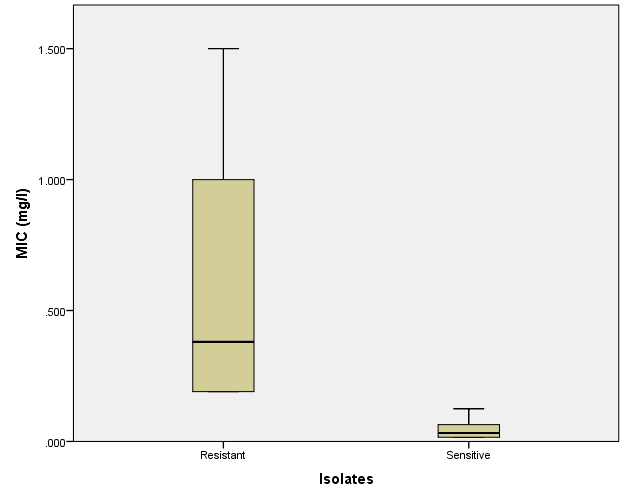 Figure 1. MIC range of sensitive and resistant to amoxicillinVirulence factors of H. pyloriThe presence of the cagA or vacA was investigated in all 308 clinical specimens positive for rapid urease test. Based on the vacA genotypes,  was discovered: 38 (12.3%) specimens  by at least two H. pylori strains (vacA m1 and vacA m2). All of the specimens were excluded from the analysis to assess the association between bacterial genotypes and clinical outcome as well as antibiotic resistance.The cagA gene was present in 225 (83.3%) of the 270 H. pylori specimens. There was no association between gastritis and peptic  with the presence or absence of the cagA gene (p = 1.000).Regarding the vacA genotypes, most of the specimens had the vacA s1 allele (98.4%). No association was detected between vacA signal sequences and clinical outcome (p = 0.265). However, there was relationship between vacA middle sequences and clinical outcome (p = 0.021). The vacA m1 allele was found significantly higher in 12 (75.0%) specimens from gastric ulcer patients and the vacA m2 allele  significantly higher in 141 (55.5%) of the specimens from gastritis patients. The combination of the vacA signal and middle sequences with clinical outcome also presented a similar significant relationship (p = 0.008).  s1m1 was higher in the ulcer group (75.0%), while vacA s1m2 was higher in gastritis group (53.9%). The combination of cagA status and vacA genotypes was also investigated. There was an association between the combined genotypes  clinical outcome (p = 0.032). , no association was observed between genotypes and resistance to amoxicillin (p > 0.05) (Table 2).Table 2. The genotypes of H. pylori strains and clinical outcomeMutational changes in or adjacent to the acyl transpeptidase conserved sequence of pbp1A geneAmoxicillin resistance in AmxR H. pylori isolates is mediated by mutations in the pbp1A gene (13). To investigate the genetic diversity of pbp1A genes in this study by gene sequencing, the pbp1A gene sequences of the H. pylori reference strain 26695 (O25319, AmxS) and Hargenberg (AF479617, AmxR) were used as controls to compare and number according to corresponding deduced amino acid sequences.270 sequences of pbp1A gene fragments spanning amino acids 3196 were . The  showed that the proportion of amino acid  varied from 0.4% to 100% depending on the amino acid position (Figure 2). Several amino acid positions in the acyl transpeptidase domain of PBP1A had high proportion of , such as Asp535 to Asn (100%), Ser589 to Gly (96.7%), Asp479 to Glu (86.6%), and Asn504 to Asp (74.1%). Amino acid positions with substitution  equal or lower than 1%  not  on the graph (Figure 2).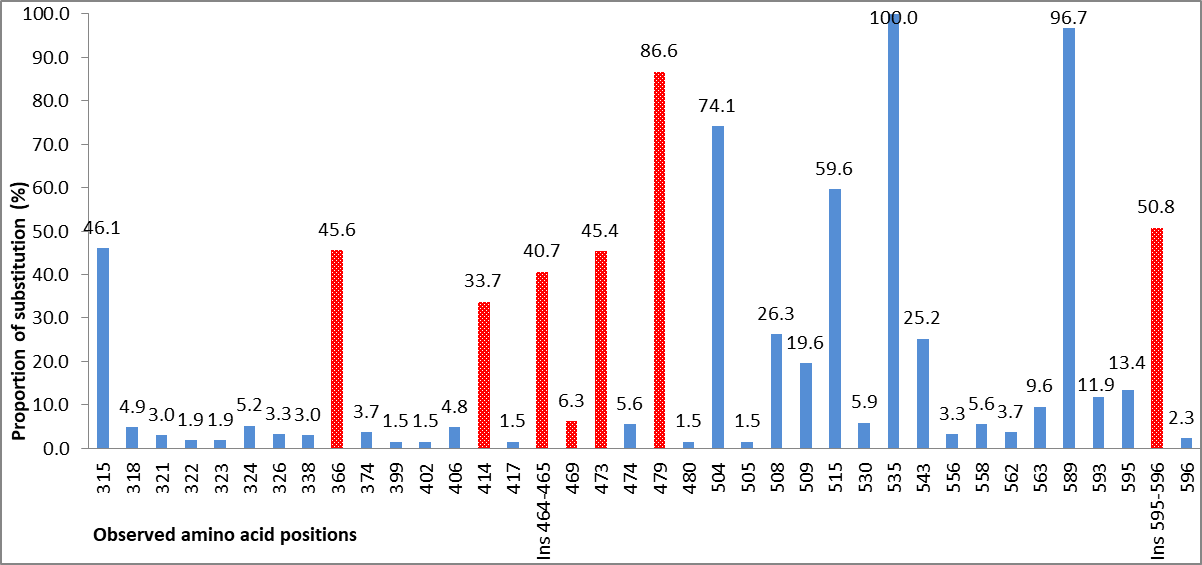 Figure 2. Amino acid substitution proportion of deduced PBP-1A discovered in the population compared to the AmxS H. pylori strain 26695. Red represents with statistical significance from AmxS and AmxR samples by E-test.  proportion lower than 1% was not included in the picture.Association between amino acid substitution and amoxicillin susceptibilityTo investigate which pbp1A gene mutations were involved in amoxicillin resistance in the AmoxR isolates in this study, we evaluated all 77 amino acid substitutions in the acyl transpeptidase domain of PBP-1A, from amino  310 to 596. Seven amino acid changes were  to be significantly different between AmoxS and AmoxR samples (Table 4), including Phe366 to Leu (ꭓ2 = 19.055; p < 0.001), Ser414 to Arg (ꭓ2 = 31.056; p < 0.001), Glu/Asn464-465 (ꭓ2 = 6.898; p = 0.009), Val469 to Met (ꭓ2 = 7.304; p = 0.021), Phe473 to Val (ꭓ2 = 21.223; p < 0.001), Asp479 to Glu (ꭓ2 = 4.060; p = 0.044), and Ser/Ala/Gly595-596 (ꭓ2 = 10.356; p = 0.001)., two novel insertion mutationsGlu/Asn464-465 Ser/Ala/Gly595-596 were discovered for the first time in this study, together with changes  Val469 to Met and Asp479 to Glu.These four novel, never-reported mutations were in or adjacent to the second (SKN402-404) and third (KTG555-557) conserved PBPmotifs. The other three mutations including Phe366 to Leu, Ser414 to Arg, and Phe473 to Val have been documented (11, 13, 15).We noticed that the previouslydescribed amino acid changes such as Glu406 to Ala (ꭓ2 = 0.017; p = 1.000), Ser417 to Thr (ꭓ2 = 0.291; p = 1.000), Thr556 to Ser (ꭓ2 = 0.895; p = 1.000), and Asn562 to Tyr (ꭓ2 = 4.338; p = 0.072) associated with high level of beta-lactam resistance in acquired multidrug-resisting H. pylori (19)  in this population (Table 4). Additionally, other novel amino acid substitutions mentioned previously (13) in selected AmxR transformants comprising Thr540 to Ile, Ser542 to Arg, Thr555 to Ser, and Asn561 to Tyr  unchanged in this study. The results showed that several mutated positions had statistical significance between amoxicillinsensitive and resistant samples and completely different from amino acid positions reported to be related to amoxicillin resistance published  (15). These mutations are adjacent to the second and third PBPmotifs, which were observed only in AmxR H. pylori colonies after transformation (13).Table 4. Relations between amino acid substitution and amoxicillin susceptibilityNote:  samples were excluded from the analysis; (*) Fisher’s  was applied; (wt) wild-type; (mt) mutant (amino acid is different from strain 26695).Phylogenetic analyses of pbp1A sequencesPhylogenetic analyses were performed on all pbp1A gene fragment sequences to  sequences with identified mutations were  the same group of sequences related to amoxicillin resistance.  constructed from 85 sequences based on the pbp1A amplification fragments trimmed to 879 bp by Tamura-Nei genetic distance model and  tree  method (Geneious Prime® 2021.1.1). This primary phylogenetic analysis suggested that pbp1A sequences obtained in the present study might belong to different sequence groups. The sequences from which H. pylori isolates showed  to amoxicillin be combined into two groups with close relatedness  from which H. pylori isolates  sensitive to amoxicillin, except for  A003, A075, A138 and A163. These two groups (a, b) also shared  most recent common ancestor of pbp1A gene (Figure 2).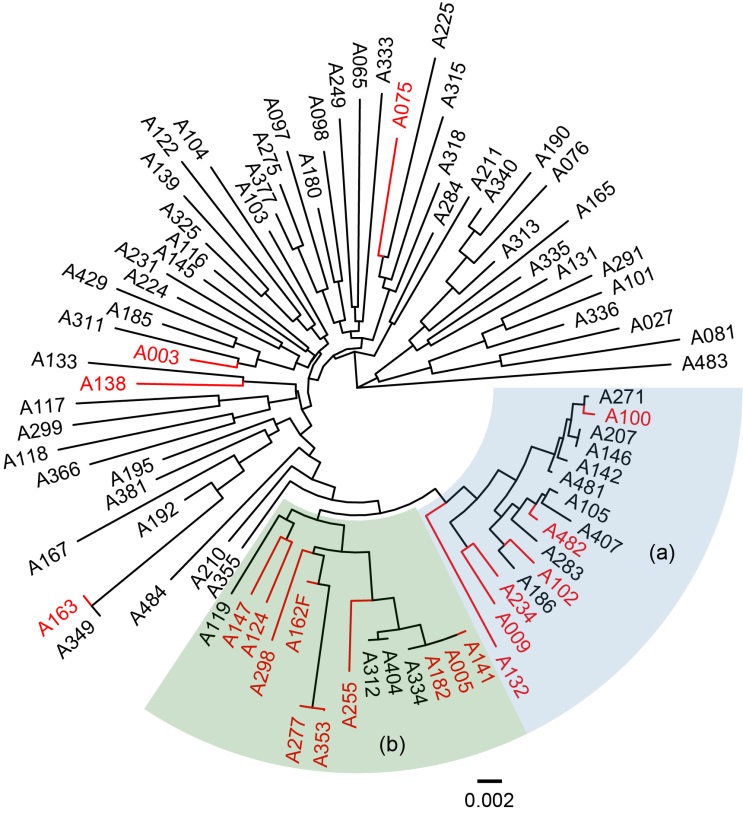 Figure 2. Phylogenetic tree of 85 sequences of pbp1A gene obtained in this study. Scale bars  numbers of nucleotide  per site. Red nodes/tips pbp1A nucleotide sequences from clinical specimens which H. pylori isolates showed  to amoxicillinTable 5  that  (a) and (b) had very similar amino acid substitution and insertion profiles and quite different from reference sequences  the seven observed positions. There were four novel strains from our samples presenting single amino acid substitutions at Leu366 and Val473, as well as amino acid insertions at Glu/Asn464-465 and Ser/Ala/Gly595-596. The other two amino acid replacements (Met469 and Glu479) also  uniquely in our data when compared to references. However, the presence of specific substitutions and insertions  not only in the resistant samples but also in the sensitive .Table 5. Overview of amino acid differences in PBP1A proteins occurring in clinical samples with resistance and sensitivity to amoxicillin.a Positions of amino acid differences are given to the relative start point of pbp1A gene of H. pylori Hagenberg (AF479617); b mg/l; c Amino acid inserted between  464 and 465; d Amino acid inserted between  595 and 596.DiscussionAmoxicillin resistance in H. pylori is one of the greatest concerns of clinicians because anti-H. pylori regimens often consist of amoxicillin  other antibiotics and proton pump  (20, 21). Recent studies have suggested that amoxicillin resistance in H. pylori  from alterations in PBP1A (12, 13, 15, 22). One of the main purposes of this study was to investigate the molecular mechanism of amoxicillin resistance  H. pylori strains  from endoscopic biopsies in Vietnam.The amoxicillinresistant H. pylori proportion discovered in this study (25.7%) was similar to the finding by Saniee et al. in Iran (27.1%; p = 0.423) in 2018 (23) but significantly higher  other studies such as Zerbetto et al. in Argentina (7.6%, p < 0.001) in 2017 (15), Manal et al. in Egypt (18.3%; p = 0.035) in 2018 (24), Ortis et al. in Central America (10%; p < 0.001) in 2019 (25), Azzaya et al. in Mongolia (11.9%; p < 0.001)Aumpan et al. in Cambodia (0%; p < 0.001) in 2020(26, 27), Camorlinga-Ponce et al. in Mexico (1.8%; p < 0.001) and Li et al. in China (0%; p < 0.001) in 2021 (28, 29), in 2003 (30). Compared to studies in Vietnam, amoxicillin resistance proportion has been trending up significantly, for instance, from 0% (p < 0.001) in 2013 (31), 1.1% (p < 0.001) in 2015 (8), 10.4% (p < 0.001) in 2016 (9), 15% (p = 0.002) in 2019 (3) and to 25.7% in 2020 for this study. the previous local studies were different from each other regarding geographical areas, sample sizes,  period and antimicrobial testing methods,  increasing proportion of amoxicillin resistance in H. pylori in Vietnam has been generally demonstrated suggesting that this is a serious emerging threat to the success of amoxicillin-based regimens. The high rate of amoxicillin-resisting H. pylori in our study might be explained by the  that the combination of amoxicillin and clavulanate potassium is often empirically prescribed for various infectious diseases (32). The incorrect use of antimicrobials can accelerate the selection of drugstrains (23).Multiple strains of H. pylori can  the same patient (33). The  detected by vacA genotype in our study presented a rate of 12.3%.  proportion in  determination was obtained when confirmed by random amplified polymorphic DNA (RAPD) fingerprinting (12.5%; p = 0.500) (33) or through vacA and iceA genotyping (11.0%; p = 0.255) (30). Therefore,  needs to be excluded before evaluating the relationship between H. pylori genotypes and other factors such as disease status and clinical symptoms to maintain accuracy. Moreover,  could undermine the success of eradication therapy and should be considered when interpreting the results of antimicrobial susceptibility tests (33).Based on the H. pylori genotype analysis, our data showed an association between the vacAm1 genotype and gastric  result suggests that individuals  with vacAm1-positive H. pylori strains are at an increased risk of developing gastric . The  confirmed the vacAm1 genotype associated with an increased risk  peptic  which has been reported by Nguyen et al. (34) and Trang et al. (35) in Vietnam. Conversely, Milad et al. revealed vacAm2 genotype was significantly higher in patients with peptic ulcer disease  patients with gastritis in Iran (36). On the other hand, several previous studies published by Godoy et al. in Brazil and Loivukene et al. in Estonia did not find any association between virulence factors such as vacAm1 genotype and clinical outcomesbacterial resistance to metronidazole, although the   multiple strains has been well considered in these studies (30, 37). The difference  cagA and vacA genotype  as well as the association of these genotypes with the clinical outcomes might result from the fact that various populations have been evaluated with different eth groups and th high genetic variability of strains in different countries exist (38, 39). However, there  universal agreement regarding the role of vacAm1 genotype  studies carried out in Vietnam at different points , we did not find any association between virulence factors and resistance to amoxicillin.Amino acid substitutions in the acyl transpeptidase domain of PBP1A are required for resistance to amoxicillin (12, 13). However, other mechanisms could be involved  the MIC value and contribut to the levels of high AMXR strains such as decreasing membrane permeability due to altered porin proteins (HopC, HopH), increasing activity of efflux  to eject  from the periplasm, or even reducing binding of  to other PBPs, especially PBP2 (19, 40).In this study, we discovered a high rate of resistance to amoxicillin. To  the mutations of pbp1A responsible for amoxicillin resistance, sequences of pbp1A gene were . We found seven amino acid changes possibly linked to amoxicillin resistance in clinical samples.  them, Ser414 to Arg substitution has been  to be the main factor in amoxicillin resistance of the Hardenberg strain by site-directed mutagenesis (12) and was also common in clinical AMXR strains by natural transformation (11, 13). Phe366 to Leu alteration was reported to present in the clinical AMXR  SZ79 in combination with Ser414 to Arg substitution (13). Phe473 was  in strains sensitive  susceptible to amoxicillin but also in AMXR  in the absence of Ser414 to Arg substitutions (15), while Val473 was  in our AMXR samples in the context of Ser414 to Arg changes. it has be that amino acid variations conferring resistance  by geographical origins of strains (15), these data confirmed the combination of amino acid substitutions or mutations in multiple loci to amoxicillin resistance (13).To investigate the relatedness, as well as the combination of different mutations of pbp1A sequences in the resistance to amoxicillin, we created a  tree of 85 obtained pbp1A gene fragments. The grouping of pbp1A gene sequences suggested that there were other mechanisms mutations in pbp1A gene  to amoxicillin resistance in H. pylori in Vietnam. Other studies have also shown that distinct mechanisms of antimicrobial resistance also play important roles in the resistance to amoxicillin in H. pylori (13).Our study had several limitations. First, resistant mutations were not identified directly from isolates butfrom gastric biopsy specimens. e excluded  cases from data analysis, this approach might be molecular mechanisms related to amoxicillin resistance. Second, the role of other genes  could  synergistic   amoxicillin resistance could not be excluded. We did not evaluate   multiple H. pylori strains by fingerprinting methods such as random amplified polymorphic DNA (RAPD) or  sequence typing (MLST). Last but not least, resistance has not been confirmed  eradication efficacy in real-life practice.However, the strength of this study is that it was conducted at one of the largest hospitals in  Vietnam, which usually admits patients from Ho Chi Minh City and many nearby areas.This is the first study  reporte mutations related to AMXR H. pylori in Vietnamese patients and has identified some novel mutations, especially insertion  Glu/Asn464-465 and Ser/Ala/Gly595-596 in pbp1A gene and other nearby mutations, which are likely specific to H. pylori strains in Vietnamese. Further studies are required to validate the role of these novel mutations conferring amoxicillin resistance. In addition to the emerging prevalence of amoxicillin-resistant H. pylori strains, direct detection of pbp1A gene mutations from H. pylori-positive biopsy specimens may lead to novel diagnostic strategies for amoxicillin determination and would be useful  clinical practice. More importantly, other mechanisms, such as the acquisition or expression of β-lactamase or changes in other proteins involved in cell wall synthesis,  PBP2, PBP3, and PBP4, should be evaluated.ConclusionOur study has identified new mutations statistically associated with amoxicillin resistance and demonstrated the importance of detection of amoxicillin- Helicobacter pylori in clinical practice because of the emergence of these strains in Vietnam. However, further studies should be carried out to identify additional mechanisms contributing to amoxicillin resistance in H. pylori.References1.	Wroblewski LE, Peek RM, Jr., Wilson KT. Helicobacter pylori and gastric cancer: factors that modulate disease risk. Clinical microbiology reviews. 2010;23(4):713-39. Epub 2010/10/12.2.	Rahman R, Asombang AW, Ibdah JA. Characteristics of gastric cancer in Asia. World journal of gastroenterology : WJG. 2014;20(16):4483-90. Epub 2014/05/02.3.	Khien VV, Thang DM, Hai TM, Duat NQ, Khanh PH, Ha DT, et al. Management of Antibiotic-Resistant Helicobacter pylori Infection: Perspectives from Vietnam. Gut and liver. 2019;13(5):483-97. Epub 2019/04/23.4.	Quach DT, Vilaichone RK, Vu KV, Yamaoka Y, Sugano K, Mahachai V. Helicobacter pylori Infection and Related Gastrointestinal Diseases in Southeast Asian Countries: An Expert Opinion Survey. Asian Pacific journal of cancer prevention : APJCP. 2018;19(12):3565-9. Epub 2018/12/26.5.	Lee YC, Chiang TH, Chou CK, Tu YK, Liao WC, Wu MS, et al. Association Between Helicobacter pylori Eradication and Gastric Cancer Incidence: A Systematic Review and Meta-analysis. Gastroenterology. 2016;150(5):1113-24 e5. Epub 2016/02/03.6.	Malfertheiner P, Megraud F, O'Morain CA, Gisbert JP, Kuipers EJ, Axon AT, et al. Management of Helicobacter pylori infection-the Maastricht V/Florence Consensus Report. Gut. 2017;66(1):6-30. Epub 2016/11/02.7.	Dang NQH, Ha TMT, Nguyen ST, Le NDK, Nguyen TMT, Nguyen TH, et al. High rates of clarithromycin and levofloxacin resistance of Helicobacter pylori in patients with chronic gastritis in the south east area of Vietnam. Journal of global antimicrobial resistance. 2020;22:620-4. Epub 2020/06/27.8.	Phan TN, Santona A, Tran VH, Tran TN, Le VA, Cappuccinelli P, et al. High rate of levofloxacin resistance in a background of clarithromycin- and metronidazole-resistant Helicobacter pylori in Vietnam. International journal of antimicrobial agents. 2015;45(3):244-8. Epub 2014/12/17.9.	Quek C, Pham ST, Tran KT, Pham BT, Huynh LV, Luu NB, et al. Antimicrobial susceptibility and clarithromycin resistance patterns of Helicobacter pylori clinical isolates in Vietnam. F1000Research. 2016;5:671. Epub 2016/09/02.10.	Matteo MJ, Granados G, Olmos M, Wonaga A, Catalano M. Helicobacter pylori amoxicillin heteroresistance due to point mutations in PBP-1A in isogenic isolates. The Journal of antimicrobial chemotherapy. 2008;61(3):474-7. Epub 2008/01/15.11.	Rimbara E, Noguchi N, Kawai T, Sasatsu M. Mutations in penicillin-binding proteins 1, 2 and 3 are responsible for amoxicillin resistance in Helicobacter pylori. The Journal of antimicrobial chemotherapy. 2008;61(5):995-8. Epub 2008/02/16.12.	Gerrits MM, Schuijffel D, van Zwet AA, Kuipers EJ, Vandenbroucke-Grauls CM, Kusters JG. Alterations in penicillin-binding protein 1A confer resistance to beta-lactam antibiotics in Helicobacter pylori. Antimicrobial agents and chemotherapy. 2002;46(7):2229-33. Epub 2002/06/19.13.	Gerrits MM, Godoy AP, Kuipers EJ, Ribeiro ML, Stoof J, Mendonca S, et al. Multiple mutations in or adjacent to the conserved penicillin-binding protein motifs of the penicillin-binding protein 1A confer amoxicillin resistance to Helicobacter pylori. Helicobacter. 2006;11(3):181-7. Epub 2006/05/11.14.	Paul R, Postius S, Melchers K, Schafer KP. Mutations of the Helicobacter pylori genes rdxA and pbp1 cause resistance against metronidazole and amoxicillin. Antimicrobial agents and chemotherapy. 2001;45(3):962-5. Epub 2001/02/22.15.	Zerbetto De Palma G, Mendiondo N, Wonaga A, Viola L, Ibarra D, Campitelli E, et al. Occurrence of Mutations in the Antimicrobial Target Genes Related to Levofloxacin, Clarithromycin, and Amoxicillin Resistance in Helicobacter pylori Isolates from Buenos Aires City. Microb Drug Resist. 2017;23(3):351-8. Epub 2016/07/09.16.	Tran VH, Ha TMT, Le PTQ, Phan TN, Tran TNH. Characterisation of point mutations in domain V of the 23S rRNA gene of clinical Helicobacter pylori strains and clarithromycin-resistant phenotype in central Vietnam. Journal of global antimicrobial resistance. 2019;16:87-91. Epub 2018/09/30.17.	Blanchard TG, Nedrud JG. Laboratory maintenance of Helicobacter species. Current protocols in microbiology. 2012;Chapter 8:Unit8B 1. Epub 2012/02/07.18.	Trung TT, Minh TA, Anh NT. Value of CIM, CLO Test and Multiplex PCR for the Diagnosis of Helicobacter Pylori Infection Status in Patients with Gastritis and Gastric Ulcer. Asian Pacific journal of cancer prevention : APJCP. 2019;20(11):3497-503. Epub 2019/11/25.19.	Kwon DH, Dore MP, Kim JJ, Kato M, Lee M, Wu JY, et al. High-level beta-lactam resistance associated with acquired multidrug resistance in Helicobacter pylori. Antimicrobial agents and chemotherapy. 2003;47(7):2169-78. Epub 2003/06/25.20.	Liyen Cartelle A, Uy PP, Koehler TE, Yap JEL. Persistent Helicobacter pylori Infection: An Insight to the Limitations of Current Clinical Practice. Cureus. 2020;12(12):e12309. Epub 2021/02/02.21.	Gisbert JP. Empirical or susceptibility-guided treatment for Helicobacter pylori infection? A comprehensive review. Therapeutic advances in gastroenterology. 2020;13:1756284820968736. Epub 2020/11/27.22.	Okamoto T, Yoshiyama H, Nakazawa T, Park ID, Chang MW, Yanai H, et al. A change in PBP1 is involved in amoxicillin resistance of clinical isolates of Helicobacter pylori. The Journal of antimicrobial chemotherapy. 2002;50(6):849-56. Epub 2002/12/04.23.	Saniee P, Hosseini F, Kadkhodaei S, Siavoshi F, Khalili-Samani S. Helicobacter pylori Multidrug Resistance Due to Misuse of Antibiotics in Iran. Archives of Iranian medicine. 2018;21(7):283-8. Epub 2018/07/26.24.	Diab M, El-Shenawy A, El-Ghannam M, Salem D, Abdelnasser M, Shaheen M, et al. Detection of antimicrobial resistance genes of Helicobacter pylori strains to clarithromycin, metronidazole, amoxicillin and tetracycline among Egyptian patients. The Egyptian Journal of Medical Human Genetics. 2018.25.	Ortiz V, Estevez-Ordonez D, Montalvan-Sanchez E, Urrutia-Argueta S, Israel D, Krishna US, et al. Helicobacter pylori antimicrobial resistance and antibiotic consumption in the low-resource Central America setting. Helicobacter. 2019;24(4):e12595. Epub 2019/05/22.26.	Azzaya D, Gantuya B, Oyuntsetseg K, Davaadorj D, Matsumoto T, Akada J, et al. High Antibiotic Resistance of Helicobacter pylori and Its Associated Novel Gene Mutations among the Mongolian Population. Microorganisms. 2020;8(7). Epub 2020/07/28.27.	Aumpan N, Vilaichone RK, Gamnarai P, Sanglutong L, Ratanachu-Ek T, Mahachai V, et al. Prevalence and Antibiotic Resistance Patterns of Helicobacter pylori Infection in Koh Kong, Cambodia. Asian Pacific journal of cancer prevention : APJCP. 2020;21(5):1409-13. Epub 2020/05/28.28.	Camorlinga-Ponce M, Gomez-Delgado A, Aguilar-Zamora E, Torres RC, Giono-Cerezo S, Escobar-Ogaz A, et al. Phenotypic and Genotypic Antibiotic Resistance Patterns in Helicobacter pylori Strains From Ethnically Diverse Population in Mexico. Frontiers in cellular and infection microbiology. 2020;10:539115. Epub 2021/03/02.29.	Li J, Deng J, Wang Z, Li H, Wan C. Antibiotic Resistance of Helicobacter pylori Strains Isolated From Pediatric Patients in Southwest China. Frontiers in microbiology. 2020;11:621791. Epub 2021/02/13.30.	Godoy AP, Ribeiro ML, Benvengo YH, Vitiello L, Miranda Mde C, Mendonca S, et al. Analysis of antimicrobial susceptibility and virulence factors in Helicobacter pylori clinical isolates. BMC gastroenterology. 2003;3:20. Epub 2003/08/13.31.	Binh TT, Shiota S, Nguyen LT, Ho DD, Hoang HH, Ta L, et al. The incidence of primary antibiotic resistance of Helicobacter pylori in Vietnam. Journal of clinical gastroenterology. 2013;47(3):233-8. Epub 2012/10/24.32.	Nguyen NV, Do NTT, Nguyen CTK, Tran TK, Ho PD, Nguyen HH, et al. Community-level consumption of antibiotics according to the AWaRe (Access, Watch, Reserve) classification in rural Vietnam. JAC-antimicrobial resistance. 2020;2(3):dlaa048. Epub 2020/09/26.33.	Seo JW, Park JY, Shin TS, Kim JG. The analysis of virulence factors and antibiotic resistance between Helicobacter pylori strains isolated from gastric antrum and body. BMC gastroenterology. 2019;19(1):140. Epub 2019/08/09.34.	Nguyen TL, Uchida T, Tsukamoto Y, Trinh DT, Ta L, Mai BH, et al. Helicobacter pylori infection and gastroduodenal diseases in Vietnam: a cross-sectional, hospital-based study. BMC gastroenterology. 2010;10:114. Epub 2010/10/06.35.	Trang TT, Shiota S, Matsuda M, Binh TT, Suzuki R, Vilaichone RK, et al. The Prevalence of Helicobacter pylori Virulence Factors in Bhutan, Vietnam, and Myanmar Is Related to Gastric Cancer Incidence. BioMed research international. 2015;2015:830813. Epub 2015/06/20.36.	Milad SSA, Korosh A, Reza A, Ghorbanali R, Yousef M, Rana F, et al. Frequency of virulence-associated genotypes of Helicobacter pylori and their correlation with clinical outcome and histological parameters in infected patients. CelPress. 2021;Heliyon 7:e07610.37.	Loivukene K, Kolk H, Maaroos HI, Kasenomm P, Ustav M, Mikelsaar M. Metronidazole and clarithromycin susceptibility and the subtypes of vacA of Helicobacter pylori isolates in Estonia. Scandinavian journal of infectious diseases. 2000;32(1):59-62. Epub 2000/03/15.38.	Feliciano O, Gutierrez O, Valdes L, Fragoso T, Calderin AM, Valdes AE, et al. Prevalence of Helicobacter pylori vacA, cagA, and iceA Genotypes in Cuban Patients with Upper Gastrointestinal Diseases. BioMed research international. 2015;2015:753710. Epub 2015/05/07.39.	Akeel M, Shehata A, Elhafey A, Elmakki E, Aboshouk T, Ageely H, et al. Helicobacter pylori vacA, cagA and iceA genotypes in dyspeptic patients from southwestern region, Saudi Arabia: distribution and association with clinical outcomes and histopathological changes. BMC gastroenterology. 2019;19(1):16. Epub 2019/01/27.40.	Qureshi NN, Gallaher B, Schiller NL. Evolution of amoxicillin resistance of Helicobacter pylori in vitro: characterization of resistance mechanisms. Microb Drug Resist. 2014;20(6):509-16. Epub 2014/06/06.CharacteristicsNumber of cases (n)Rate (%)Gender	Male14246.1	Female16653.9Mean age ± SD (range) (year)40.5 ± 11.4 (14)40.5 ± 11.4 (14)Residency	Ho Chi Minh9731.5	Southeast6019.5	Mekong River Delta6822.1	Central7825.3	Red River Delta51.6Diagnosis	Gastritis28893.5	Gastric ulcer206.5E-test for amoxicillin	Sensitive7574.3	Resistant2625.7GenotypeClinical outcomeClinical outcomeClinical outcomeAmoxicillin susceptibilityAmoxicillin susceptibilityAmoxicillin susceptibilityGenotypeGastritis% (n=254)Gastric ulcer % (n=16)pvalueResistant% (n=19)Sensitive% (n=66)pvaluecagA  cagA+83.1 (211)87.5 (14)1.00078.9 (15)80.3 (53)1.000  cagA-16.9 (43)12.5 (2)1.00021.1 (4)19.7 (13)1.000vacA  s198.4 (250)93.8 (15)0.26594.7 (18)97.0 (64)0.537  s21.6 (4)6.2 (1)0.2655.3 (1)3.0 (2)0.537  m144.5 (113)75.0 (12)0.02168.4 (13)43.9 (29)0.060  m255.5 (141)25.0 (4)0.02131.6 (6)56.1 (37)0.060  s1m144.5 (113)75.0 (12)0.00868.4 (13)43.9 (29)0.086  s1m253.9 (137)18.8 (3)0.00826.3 (5)53.0 (35)0.086  s2m21.6 (4)6.2 (1)0.0085.3 (1)3.0 (2)0.086cagA and vacA  cagA+ vacA s1m142.1 (107)68.8 (11)0.03263.2 (12)40.9 (27)0.235  cagA+ vacA s1m240.2 (102)18.8 (3)0.03215.8 (3)37.9 (25)0.235  cagA+ vacA s2m20.8 (2)0.0 (0)0.0320.0 (0)1.5 (1)0.235  cagA- vacA s1m12.4 (6)6.2 (1)0.0325.3 (1)3.0 (2)0.235  cagA- vacA s1m213.8 (35)0.0 (0)0.03210.5 (2)15.2 (10)0.235  cagA- vacA s2m20.8 (2)6.2 (1)0.0325.3 (1)1.5 (1)0.235PositionAmino acidGenotypeResistantSensitiveχ2p value315Glumt9202.3120.128315Lyswt8412.3120.128366Leumt151619.055< 0.001366Phewt45019.055< 0.001406Alamt130.0171.000*406Gluwt18630.0171.000*414Argmt15931.056< 0.001*414Serwt45731.056< 0.001*417Thrmt010.2911.000*417Serwt19650.2911.000*Ins 464-465Glu/Asnmt11176.8980.009Ins 464-465-wt8496.8980.009469Metmt427.3040.021*469Valwt15647.3040.021*473Valmt161721.223< 0.001*473Phewt34921.223< 0.001*474Valmt051.5290.583*474Alawt19611.5290.583*479Glumt13584.0600.044479Aspwt684.0600.044504Asnmt14530.3870.534504Aspwt5130.3870.534508Asnmt6160.4140.520508Aspwt13500.4140.520509Ilemt6121.5860.208509Valwt13541.5860.208515Ilemt10410.5540.457515Metwt9250.5540.457543Argmt5170.0020.961543Serwt14490.0020.961556Sermt030.8951.000*556Thrwt19630.8951.000*562Tyrmt324.3380.072*562Asnwt16644.3380.072*589Glymt19621.2080.571*589Serwt041.2080.571*593Alamt4120.0800.784*593Thrwt15540.0800.784*595Sermt3120.0581.000*595Glywt16540.0581.000*Ins 595-596Gly/Ser/Alamt142110.3560.001Ins 595-596-wt54410.3560.001596Ile/Alamt110.8780.403*596Valwt18640.8780.403*Sequence groupsE-test for AmoxicillinbClinical samplesAmino acid positionaAmino acid positionaAmino acid positionaAmino acid positionaAmino acid positionaAmino acid positionaAmino acid positionaSequence groupsE-test for AmoxicillinbClinical samples366414Ins1c469473479Ins2dGroup (a)0.04.125A283, A407, A105, A186, A146, A207,A271, A142, A481LeuSerArgGluValValGluSerGlyGroup (a)0.19.000A132, A009, A234, A482, A102, A100LeuSerArgLysGlu-ValMetValGluAspSerGlyValGroup (b)0.03.125A119, A312, A404, A334LeuSerArgGluValValGluSerGlyGroup (b)0.19.000A147, A124, A277, A353, A162, A298, A255, A005, A141, A182LeuArgLysGlu-ValMetValGluAspSerGlyVal-26695Sensitive-PheSer-ValPheAsp-HagenbergResistant-PheArg-ValPheAsp-